SUBARU’NUN SPORT TOURER MODELİ LEVORG AUTOSHOW’DA GÜN YÜZÜNE ÇIKTI WRX STI’dan esinlenilen ön tasarımıyla spor otomobil hissi veren Yenilikçi Sport Tourer LEVORG, İstanbul Autoshow’da lanse edildi. Konfor ve sürüş güvenliği özellikleri ile rakiplerinden ayrışan LEVORG’un Türkiye’de yılın ikinci yarısı yollara çıkması bekleniyor.    Subaru standında sergilenen diğer yıldız modeller arasında; yeni turbo dizel FORESTER, "EyeSight" sürüş teknolojili OUTBACK,  Crossover segmentinin güçlü temsilcisi XV ile performans tutkunlarının tercihi BRZ yer alıyor. 31 Mayıs Pazar gününe kadar otomobilseverlerin ziyaretine açık olacak İstanbul Autoshow Fuarı’nda Subaru’nun farklı tercihlere hitap eden birbirinden cazip modelleri 31 Mayıs Pazar gününe kadar görülebilecek. Bayraktar Grubu markalarından SUBARU, bu yıl TÜYAP Fuar ve Kongre Merkezi’nde düzenlenen İstanbul Autoshow 2015 Fuarı’nda gözde modellerini 6’ıncı salonda 810 metrekarelik stant alanında sergiliyor. Subaru’nun birbirinden özel modelleri, fuarın basına özel açılış gününde Subaru Fuji Heavy Industries, Avrupa, Ortadoğu ve Afrika Bölgesi Satış ve Pazarlama Genel Müdürü Toyoki Yoshioka ve Subaru Türkiye Genel Müdürü Halil Karagülle’nin de hazır bulunduğu stantta otomobilseverlerle buluştu. Bayraktar Grubu ile FHI ortaklığının 20. Yıldönümü vesilesiyle İstanbul Autoshow Fuarı’nda bulunan Toyoki Yoshioka konuşmasına Türkiye’deki 20 yıllık yolculuklarına eşlik eden Bayraktar Grubu ile çalışıyor olmaktan büyük mutluluk duyduklarını belirterek başladı. Yoshioka: “Geride bıraktığımız 20 yılda, Türkiye’de 25 bin’in üzerinde Subaru otomobilini tüketici ile buluşturduk. Bayraktar Grubu ile olan yakın ilişkimiz sayesinde bu rakamların gelecekte daha da artacağını düşünüyoruz. Küresel satış adetlerimize baktığımızda ise geride bıraktığımız yıl satışlarımızın bir önceki yıla oranla %10’luk bir artışla 910 bin adete ulaştığını ve son 3 yılda satış rekoru kırdığımızı söyleyebilirim. Bu yıl satışlarımızın 928 binin üzerine çıkacağını öngörüyoruz. Tüm bu küresel satış başarımızı var olduğumuz bölgelerdeki güçlü distribütörlük ağımızla sağlıyoruz. Bayraktar Grubu ile olan ortaklığımız sayesinde 2014 yılında Türkiye’de 1.402 Subaru satarak geçen yıla göre %27 oranında artış sağladık. Bu yıl da Bayraktar Grubu ile güçlü işbirliğimiz sayesinde yeni başarılara imza atacağımıza inanıyorum”. 2015 yılında Outback ve LEVORG modellerinin öne çıktığını belirten Toyoki Yoshioka Subaru’nun amiral gemisi Outback modelinin de 20. Yılı olduğunun altını çizerek geçtiğimiz Mart ayından bu yana Türkiye’de 105 Outback satıldığının bilgisini verdi. Modelin Türkiye’de yılsonuna kadar başarılı bir satış grafiği çizeceğine inandığını ifade eden Yoshioka, yılın diğer önemli modeli olan LEVORG ile ilgili şunları söyledi: “Subaru’nun benzersiz “Eğlence ve Huzur” değerini yansıtan LEVORG, 2014 Haziran’ında satışa çıktığından bu yana sürüş keyfi ve güvenlik özellikleriyle büyük beğeni aldı ve toplam 30 bin adetlik satış başarısı gösterdi. Japonya’nın ardından LEVORG’u Türkiye ve Avrupa başta olmak üzere deniz aşırı pazarlara tanıtacağız.Geçtiğimiz Mart ayında Cenevre Otomobil Fuarı’nda tanıtlan LEVORG’u şimdi İstanbul Autoshow’da otomobil severlerle buluşturmaktan mutluluk duyuyoruz”. Spor otomobil hissinin ötesinde: Yenilikçi Sport Tourer “LEVORG”Avrupa ve Türkiye'de yılın ikinci yarısı eş zamanlı olarak satışa sunulacak yeni sport tourer modeli LEVORG, İstanbul Autoshow 2015 Fuarı’nda Subaru’nun yeniliği olarak ilk kez otomobilseverlerin beğenisine sunuldu. Ön tasarımı Subaru WRX STI’dan esinlenilen LEVORG, kullanışlı teknolojisinin yanı sıra sürüş güvenliği ve çevre dostu özellikleriyle de günümüzün beklentilerine en iyi yanıtı veriyor. Yeni sport tourer LEVORG, kalbinde yüksek torka sahip 1.6 litrelik direkt enjeksiyonlu boxer turbo “DIT” motor taşıyor. Spor otomobil keyfiyle aile otomobili konforunu birleştiren yeni LEVORG; WRX’ten gelen pek çok güvenlik özelliği ile otomobilseverlerin gözdesi olmaya aday. Güçlü ve heybetli gövde: “Daha fazla Outback”Kullanışlı araç boyutları, ekonomik motor ve üstün manevra kabiliyeti ile arazide ve şehirde benzersiz bir konfor sunan Outback, hacim odaklı ve özgün dizaynı ile dikkatleri üzerine çekiyor. Geçtiğimiz Mart ayında 2.0 litrelik turbo dizel motora sahip “Premium” ve “Limited” versiyonlarıyla bayilerde yerini alan Outback EyeSight sürüş destek teknolojisi ve artan sürüş kalitesi ile temel özelliklerini fonksiyonel değerlerin ötesine taşıyor.Yeni Outback; Subaru’nun vazgeçilmezi olan karşılıklı-yatay yerleşimli Boxer Motor ve simetrik sürekli dört çeker (AWD) teknolojisine sahip 147 HP gücünde 2.0 litre turbo dizel motorlu CVT şanzımanıyla özellikle performans ve yol tutuşunda rakiplerini geride bırakıyor. Subaru’nun en çok tercih edilen modeli FORESTERGerçek arazi karakteri ile spor otomobil kavramını harmanlayarak yorumlayan Subaru’nun ideal SUV’u olarak tanımlanan Forester’ın 2.0 litrelik turbo dizel boxer motorlu versiyonu stantta yerini aldı.  Subaru’nun en beğenilen modeli Forester; zarif ve kompakt tasarımı, rakipsiz arazi kabiliyeti ve sadece Subaru’ya özgü Boxer motoru ile rakiplerinden her zaman farklı bir konumda oldu. Tasarruf ve performansı bir arada sunan yenilikçi motorlar üreten Subaru’nun 2 litrelik yeni turbo dizel motoru, markanın vazgeçilmezi olan karşılıklı-yatay yerleşimli Boxer Motor ve simetrik sürekli dört çeker (AWD) teknolojisine sahip.  147 HP gücünde CVT şanzımanlı Forester,  performans ve yol tutuşunda rakiplerini geride bırakıyor. “Saf Sürüş Keyfi’nin adresi: BRZ “Saf Sürüş Zevki” sloganı ile yola çıkan ve kalbinde özel bir boxer motoru bulunduran BRZ standın diğer bir göz alıcı modelleri arasında yerini aldı.Hafifliği, kompaktlığı ve düşük ağırlık merkezi ile dikkat çeken BRZ, mükemmel bir sürüş performansı sunuyor. Dünyanın en düşük yer çekimi merkezine sahip araçlardan biri olan BRZ spor otomobillerin yarattığı tutkuyu sonuna kadar yaşatıyor. Subaru’nun imzası haline gelen karşılıklı yatay 2.0 litrelik atmosferik Subaru Boxer motor teknolojisiyle can bulan BRZ, 2.0 Litrelik direkt enjeksiyonlu atmosferik motora sahip. 200 Hp’lik güç üreten motorunun maksimum torku 204 Nm. Crossover’ın güçlü temsilcisi XV’nin kabin içi ve süspansiyon sistemi yenilendiC sınıfı crossover kategorisinde öne çıkan 1.6 litrelik boxer motora sahip Subaru XV,  güvenlik, sağlamlık ve sportiflik unsurlarını bünyesinde barındırıyor. XV’nin kabininin iç bolümünde yenilikler yapıldı. Starlink eğlence ekranıyla donatılan XV’nin direksiyon simidindeki tuşlara ilave fonksiyonlar eklenirken, iç kapı kollarında da artık kromaj detaylar yer alıyor. Premium donanım seviyesinde Forester ve Outback’teki gibi yeni anahtar, yan iç havalandırma ızgaralarında da yine kromaj detaylar bulunuyor. Aracın gösterge paneli ise tamamen yenilendi.Araçtaki en önemli gelişme ise süspansiyon sisteminde oldu. Yeni süspansiyon sistemi sayesinde yol kaynaklı darbeler çok başarılı şekilde emilirken, sürüş konforu da iyileştirildi.Dış görünümünde ön ve arkada altıgen tasarımlar, farlarda keskin kartal gözlerini öne çıkaran XV, iç tasarımda ise ferahlık ve güven duygusuyla ön plana çıkıyor. Bu ferahlık aynı zamanda yolculara güven hissi vererek, Subaru’nun “Confidence in Motion” marka sloganıyla da mükemmel bir uyum sağlıyor. Direksiyon başında sürüş keyfi, konfor ve üstün güvenlik arayan sürücülerin tüm isteklerine cevap verecek özelliklerle donatılan Subaru’nun XV modeli Euro NCAP Güvenlik testlerinden alınabilecek en yüksek 5 yıldız notunu, çocuk koruma testinden ise tüm rakiplerini geride bırakarak teste girdiği tarihe kadarki en yüksek notu alan bir model. 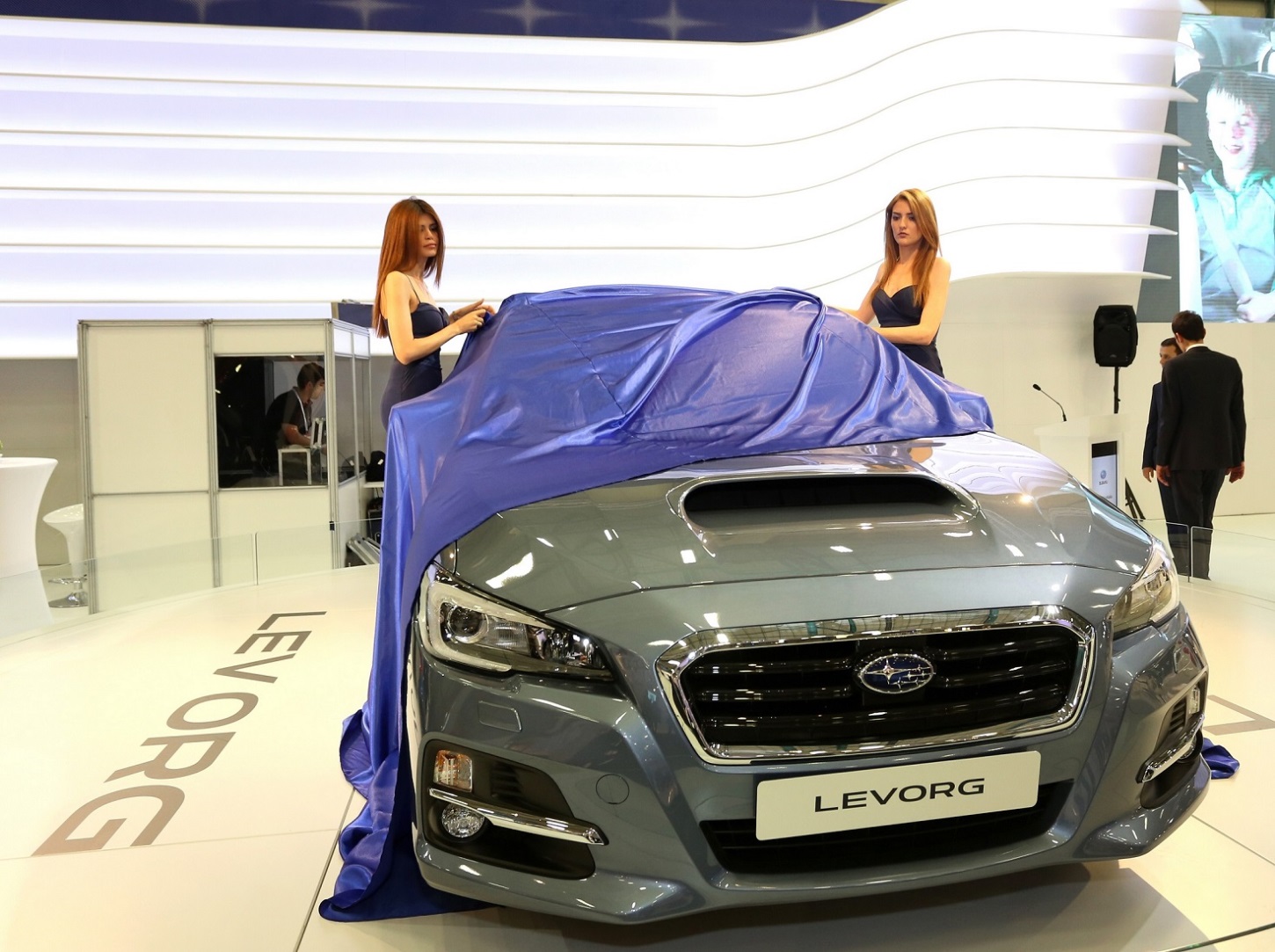 